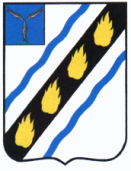 АДМИНИСТРАЦИЯ ПУШКИНСКОГО МУНИЦИПАЛЬНОГО ОБРАЗОВАНИЯ СОВЕТСКОГО МУНИЦИПАЛЬНОГО РАЙОНА САРАТОВСКОЙ ОБЛАСТИ    П О С Т А Н О В Л Е Н И Е от 06.05.2020  №41 р.п. ПушкиноО внесении изменений в постановление администрации Пушкинского муниципального образования от 20.12.2018 №85 «Об администрировании доходов»В соответствии со статьёй 160.1 Бюджетного кодекса Российской Федерации и руководствуясь Уставом Пушкинского муниципального образования Советского муниципального района Саратовской области,  ПОСТАНОВЛЯЮ:Внести в постановление администрации Пушкинского муниципального образования от 20.12.2018 №85 «Об администрировании доходов» (с изменениями от 31.10.2019  №142; от 11.12.2019  №170) следующие изменения:- приложение  к постановлению «Перечень  доходов, администрируемых Администрацией Пушкинского муниципального образования Советского муниципального района Саратовской области» дополнить  следующими строками:2. Контроль за исполнением настоящего постановления оставляю за собой.3. Постановление вступает в силу со дня его подписания.Глава администрацииПушкинского муниципального образования                           Н.И. Павленко               302 204 05099 13 0073 150-прочие безвозмездные поступления от негосударственных организаций в бюджет городских поселений302 207 05030 13 0073 150-прочие безвозмездные поступления в бюджет городских поселений302 202 29999 13 0073 150-субсидии бюджетам городских поселений на реализацию проектов развития муниципальных образований и области, основанные на местных инициативах 